Menüplan Zu jedem Menü gibt es ein Nachtisch, wie Frisches Obst , Joghurt , Pudding je nach Jahreszeit.                                     Änderungen vorbehalten! Eigenproduktion    	     Rindfleisch          	 Schweinefleisch       	 Fisch      	 Geflügel   	 Vegetarisch 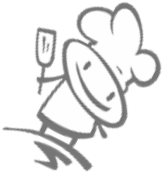 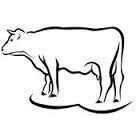 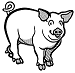 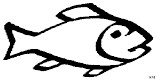 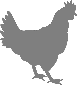 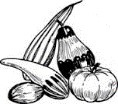      Datum MontagDienstagMittwochDonnerstagFreitag    KW – 0317.01.202218.01.202219.01.202220.01.202221.01.2022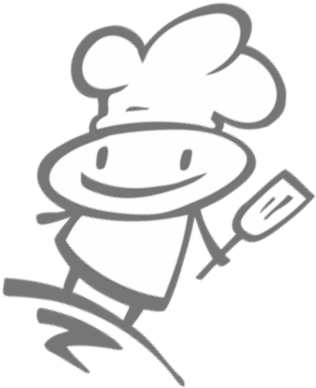 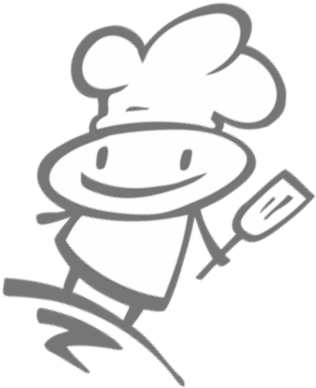 Beilagen Salat 0,50 €  Menü-1   3,50 €     F Hähnchenschenkel mit SalatZusatzstoffe:1,7Chili con Carne mit NudelnZusatzstoffe: 1,7SALAT-BARGroßer Salat-Teller  nach Wunsch  Chefsalat3,9,a,f,h Thunfischsalat4,3 oder Türkischer Bauern- salat9,a,f  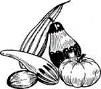 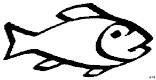 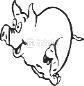 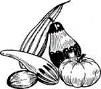 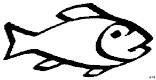 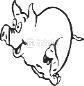 Chicken Nuggets mit Pommes Zusatzstoffe: 1,7Fisch mit gekochten KartoffelnZusatzstoffe: 1Beilagen Salat 0,50 € Menü-2  3,50 €       V Falafel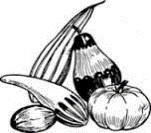 Zusatzstoffe: 1Vegetarische Chilli con CarneZusatzstoffe: 1,7SALAT-BARGroßer Salat-Teller  nach Wunsch  Chefsalat3,9,a,f,h Thunfischsalat4,3 oder Türkischer Bauern- salat9,a,f  Pommes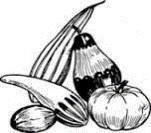 Zusatzstoffe: 1Fisch mit gekochten KartoffelnZusatzstoffe:1